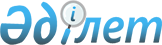 Атырау облысы әкімдігінің 2015 жылғы 29 мамырдағы № 164 "Атырау облысы бойынша коммуналдық қалдықтардың түзілу және жинақталу нормаларын есептеудің қағидаларын бекіту туралы" және 2019 жылғы 8 қазандағы № 215 "Атырау облысы әкімдігінің 2015 жылғы 29 мамырдағы № 164 "Атырау облысы бойынша коммуналдық қалдықтардың түзілу және жинақталу нормаларын есептеудің қағидаларын бекіту туралы" қаулысына өзгерістер енгізу туралы" қаулыларының күші жойылды деп тану туралыАтырау облысы әкімдігінің 2021 жылғы 29 қарашадағы № 272 қаулысы. Қазақстан Республикасының Әділет министрлігінде 2021 жылғы 8 желтоқсанда № 25635 болып тіркелді
      "Құқықтық актілер туралы" Қазақстан Республикасының Заңының 27-бабына сәйкес Атырау облысы әкімдігі ҚАУЛЫ ЕТЕДІ:
      1. Атырау облысы әкімдігінің 2015 жылғы 29 мамырдағы № 164 "Атырау облысы бойынша коммуналдық қалдықтардың түзілу және жинақталу нормаларын есептеудің қағидаларын бекіту туралы" (Нормативтік құқықтық актілерді мемлекеттік тіркеу тізілімінде № 3231 болып тіркелген) және 2019 жылғы 8 қазандағы № 215 "Атырау облысы әкімдігінің 2015 жылғы 29 мамырдағы № 164 "Атырау облысы бойынша коммуналдық қалдықтардың түзілу және жинақталу нормаларын есептеудің қағидаларын бекіту туралы" қаулысына өзгерістер енгізу туралы" (Нормативтік құқықтық актілерді мемлекеттік тіркеу тізілімінде № 4505 болып тіркелген) қаулыларының күші жойылды деп танылсын.
      2. Осы қаулының орындалуын бақылау Атырау облысы әкімінің бірінші орынбасары С.К. Айдарбековке жүктелсін.
      3. Осы қаулы алғашқы ресми жарияланған күнінен кейін күнтізбелік он күн өткен соң қолданысқа енгізіледі.
					© 2012. Қазақстан Республикасы Әділет министрлігінің «Қазақстан Республикасының Заңнама және құқықтық ақпарат институты» ШЖҚ РМК
				
      Атырау облысының әкімі

М. Досмухамбетов
